В соответствии с Федеральным законом от 01.04.2022 № 90-ФЗ «О внесении изменений в отдельные законодательные акты Российской Федерации», постановлением Губернатора Приморского края от 10.07.2012 г. № 49-пг, руководствуясь Уставом Лазовского муниципального округа, Дума Лазовского муниципального округаР Е Ш И Л А:1. Внести в Положение о проверке достоверности и полноты сведений о доходах, об имуществе и обязательствах имущественного характера, представленных гражданами, претендующими на замещение должностей муниципальной службы, муниципальными служащими, замещающими указанные должности, достоверности и полноты сведений, представленных гражданами при поступлении на муниципальную службу в соответствии с нормативными правовыми актами Российской Федерации, соблюдения муниципальными служащими ограничений и запретов, требований о предотвращении или об урегулировании конфликта интересов, исполнения ими обязанностей, установленных Федеральным законом «О противодействии коррупции» и другими нормативными правовыми актами Российской Федерации», утвержденное решением думы Лазовского муниципального округа от от 30 июня 2021  № 174-МПА  следующие изменения:1) дополнить Положение пунктом 12 следующего содержания:- «12. В обращении, направляемом главой Лазовского муниципального округа Губернатору Приморского края о проведении оперативно-розыскных мероприятий (в том числе направленном с использованием государственной информационной системы в области противодействия коррупции «Посейдон») помимо сведений, перечисленных в пункте 11 настоящего Положения, в обязательном порядке указываются: сведения, послужившие основанием для проверки; государственные органы и организации, органы местного самоуправления, организации, в которые направлялись (направлены) запросы, и поставленные в них вопросы; дается ссылка на соответствующие положения Федерального закона от 12 августа 1995 года № 144-ФЗ «Об оперативно-розыскной деятельности».».   2)  дополнить Положение пунктами 19.1 и 19.2 следующего содержания:- «19.1. В случаях, предусмотренных частями 1 и 2 статьи 13.5 Федерального закона от 25 декабря 2008 года № 273-ФЗ «О противодействии коррупции», доклад о невозможности привлечения лица, в отношении которого проводилась проверка, к ответственности за совершение коррупционного правонарушения, доклад о невозможности завершения проверки в отношении указанного проверяемого лица представляются лицу, принявшему решение о проведении проверки, не позднее дня, следующего за днем увольнения муниципального служащего, в отношении которого проводилась или проводится проверка. В случае если этот день приходится на день, признаваемый в соответствии с законодательством Российской Федерации выходным или нерабочим праздничным днем, доклады, указанные в первом предложении настоящего подпункта, представляются не позднее следующего за ним рабочего дня.19.2. В случаях, предусмотренных частями 1 и 2 статьи 13.5 Федерального закона от 25 декабря 2008 года № 273-ФЗ «О противодействии коррупции», материалы, полученные после завершения проверки и в ходе ее осуществления, в трехдневный срок после увольнения муниципального служащего направляются лицом, принявшим решение о проведении проверки, в органы прокуратуры Российской Федерации.».2. Настоящее решение вступает в силу со дня его официального опубликования.И.о. главы Лазовского муниципального округа                                                                                  С.П. Осиповс. Лазо26.06.2024 г.№ 500-МПА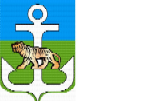 Д У М АЛазовского муниципального округаПриморского края Р Е Ш Е Н И ЕД У М АЛазовского муниципального округаПриморского края Р Е Ш Е Н И ЕПринято Думой Лазовского муниципального округа                                26 июня 2024 годаО внесении изменений в «Положение о проверке достоверности и полноты сведений о доходах, об имуществе и обязательствах имущественного характера, представленных гражданами, претендующими на замещение должностей муниципальной службы, муниципальными служащими, замещающими указанные должности, достоверности и полноты сведений, представленных гражданами при поступлении на муниципальную службу в соответствии с нормативными правовыми актами Российской Федерации, соблюдения муниципальными служащими ограничений и запретов, требований о предотвращении или об урегулировании конфликта интересов, исполнения ими обязанностей, установленных Федеральным законом «О противодействии коррупции» и другими нормативными правовыми актами Российской Федерации», утвержденное решением думы Лазовского муниципального округа от от 30 июня 2021  № 174-МПА»